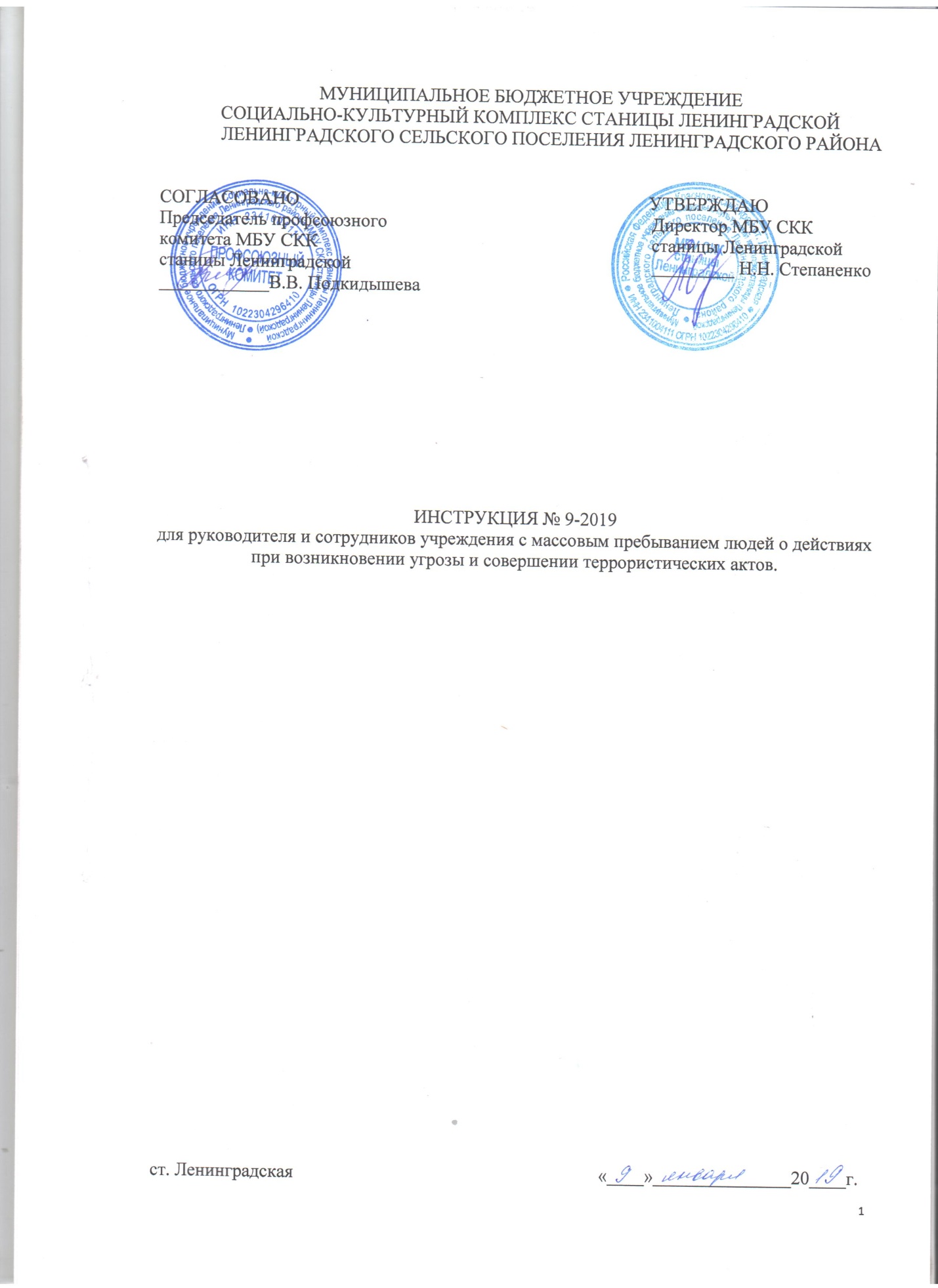 Общие положения.Настоящая инструкция разработана в целях обеспечения антитеррористической безопасности объекта с массовым пребыванием людей и устанавливает порядок действий руководителя и сотрудников при возникновении угрозы совершения террористического акта и при его совершении.В настоящей инструкции применяются следующие основные понятия, относящиеся к сфере противодействия терроризму:террористический акт – совершение взрыва, поджога или иных действий, устрашающих население и создающих опасность гибели человека, причинения значительного имущественного ущерба, либо наступления иных тяжких последствий, в целях воздействия на принятие решения органами власти или международными организациями, а также угроза совершения указанных действий в тех же целях;контртеррористическая операция – комплекс специальных, оперативно-боевых, войсковых и иных мероприятий с применением боевой техники, оружия и специальных средств по пресечению террористического акта, обезвреживанию террористов, обеспечению безопасности физических лиц, организаций и учреждений, а также по минимизации последствий террористического акта.При возникновении угрозы совершения террористического акта или его совершении общее руководство мероприятиями осуществляет руководитель объекта с массовым пребыванием населения, который обеспечивает максимальную безопасность персонала и посетителей объекта с массовым пребыванием населения и самого объекта от террористического акта, создает условия, способствующие расследованию преступления правоохранительными органами.Инструкция предназначена для использования руководителем, сотрудником в учреждении.Действия руководителя, сотрудников учреждения 
при возникновении угрозы совершения террористического акта.Руководитель учреждения.Руководитель учреждения с получением сообщения об угрозе совершения террористического акта ОБЯЗАН:При получении сообщения из официальных источников (территориальных подразделений ОВО по Ленинградскому району, ОМВД, МЧС и др.): обратной связью проверить достоверность полученного сообщения.При получении сообщения от анонимного источника по телефону:зафиксировать точное время начала разговора и его продолжительность;при наличии автоматического определителя номера (АОНа) сразу записать определившийся номер на бумаге;при отсутствии АОНа или в случае, если он не сработал, не прерывать телефонного разговора, не класть телефонную трубку на аппарат, а положить её рядом, с другого телефона позвонить на телефонный узел связи или дежурную часть ОМВД с просьбой установить номер телефона, откуда был сделан анонимный телефонный звонок;при наличии звукозаписывающей аппаратуры следует сразу же извлечь кассету (минидиск) с записью разговора и принять меры для её сохранности, установив на её место другую кассету;подробно записать полученное сообщение на бумаге;по ходу разговора отметить:пол (мужской или женский) звонившего; особенности его (её) речи: голос (громкий, тихий, грубый, веселый, невнятный и т.д.), темп речи (быстрый, медленный), произношение (отчетливое, искаженное, с заиканием, шепелявое, с акцентом или диалектом), манера речи (развязанная, с издевкой, с нецензурными выражениями), состояние (спокойное, возбужденное), звуковой фон (шум автомашин или железнодорожного транспорта, музыка, звук теле- радиоаппаратуры, голоса и др.);тип звонка (городской или междугородний).по возможности в ходе разговора получить ответы на следующие вопросы:когда, кому и по какому телефону звонит этот человек?какие требования он (она) выдвигает?выступает ли в роли посредника или представляет группу лиц?на каких условиях он (она) или они согласны отказаться от задуманного?как и когда с ним (ней) можно связаться?кому сообщить об этом звонке?добиться от звонящего максимально возможного промежутка времени для принятия решений или совершения каких либо действий;если возможно, еще в процессе разговора с помощью других сотрудников сообщить в правоохранительные органы, а если такой возможности нет, то после разговора.При поступлении угрозы в письменной форме (по почте и в различного рода анонимных материалах (записках, надписях, информации на диске и т.д.):после получения такого документа обращаться с ним максимально осторожно, стараться не оставлять на нем отпечатков своих пальцев;не мять документ, не делать на нем пометок. По возможности убрать его в чистый плотно закрываемый полиэтиленовый пакет и поместить в отдельную жесткую папку. Если документ поступил в конверте – его вскрытие производить только с левой или правой стороны, аккуратно отрезая кромки ножницами;сохранять все: документ с текстом, любые вложения, конверт и упаковку, т. к. они могут содержать информацию о преступниках;зафиксировать круг лиц, имевших доступ к документу;не расширять круга лиц, имеющих доступ к документу;анонимные заявления направлять в территориальные подразделения ОМВД с сопроводительным письмом, в котором необходимо указать признаки анонимных материалов (вид, качество, каким способом и на чем исполнено), а также обстоятельства, связанные с их распространением, обнаружением или получением;анонимные материалы не должны сшиваться, склеиваться, на них не разрешается делать надписи, подчеркивать или обводить отдельные места в тексте, писать резолюции или указания. На анонимных материалах не должно оставаться давленых следов при исполнении резолюций и других надписей на сопроводительных письмах;оценить реальность угрозы для персонала, посетителей и объекта в целом;уточнить у дежурного сотрудника на вахте на момент получения сообщения обстановку и возможное нахождение подозрительных лиц (предметов) на объекте или вблизи него;отдать распоряжение о доведении полученного сообщения до территориальных подразделений ОВО по Ленинградскому району, ОМВД, МЧС и усилении охраны учреждения;поставить задачу персоналу на ограничение доступа посетителей на территорию объекта, обязать их немедленно докладывать при обнаружении подозрительных лиц (предметов) руководителю лично;организовать экстренную эвакуацию посетителей, персонала с угрожаемого участка территории объекта. При невозможности определения конкретного участка проведения террористического акта – с территории всего объекта. При оповещении посетителей об эвакуации, с целью недопущения паники, следует употреблять формы сообщения, не раскрывающие истинного характера угрозы и причины эвакуации;обеспечить безаварийное прекращение опасных технологических процессов;организовать перестановку припаркованных автомобилей на расстояние не ближе 100 м от объекта;обеспечить пути подъезда для специальных автомобилей ОВО по Ленинградскому району, ГУВД, МЧС, скорой медицинской помощи;отдать распоряжения о подготовке помещений для работы оперативного штаба по проведению контртеррористической операции, оповестить и собрать специалистов, способных быть проводниками или консультантами для прибывающих сил правоохранительных органов, подготовить документацию антитеррористической защищенности учреждения, паспорт безопасности и т.д.;до прибытия сил, планируемых для участия в аварийно-спасательных и других неотложных работах приступить к проведению первоочередных мероприятий, направленных на обеспечение безопасности посетителей, сотрудников;с прибытием оперативной группы правоохранительных органов доложить обстановку, передать управление её руководителю и далее действовать по его указанию, принимая все меры по обеспечению проводимых оперативной группой мероприятий;обеспечить спасение и эвакуацию пострадавших посетителей и персонала объекта;организовать встречу спецподразделений, обеспечить им условия для проведения мероприятий по предотвращению, локализации или ликвидации последствий террористического акта;доложить о происшедшем и принятых мерах в администрацию Ленинградского сельского поселения по тел. 8(86145) 7-35-87 .Дежурный сотрудник вахты. С получением сообщения об угрозе совершения террористического акта дежурный сотрудник вахты ОБЯЗАН:При получении сообщения из официальных источников:обратной связью проверить достоверность полученного сообщения;записать дату и время получения сообщения, от кого принято;по окончании разговора незамедлительно доложить о нём руководителю учреждения (лицу, его замещающему) по тел.8 (86145) 7-10-75, 8-903-459-20-30 и специалисту по охране труда по тел. 8 (86145) 7-09-29, 8-918-189-90-99;в дальнейшем действовать по указаниям руководителя и специалиста по охране труда.При получении сообщения от анонимного источника по телефону:зафиксировать точное время начала разговора и его продолжительность; при наличии автоматического определителя номера (АОНа) сразу записать определившийся номер. При наличии звукозаписывающей аппаратуры следует сразу же извлечь кассету (минидиск) с записью разговора и принять меры для её сохранности, установив на её место другую кассету;при отсутствии определителя номера или в случае, если он не сработал, не прерывать телефонного разговора, не класть телефонную трубку на аппарат, а положить её рядом, с другого телефона позвонить на телефонный узел связи или дежурную часть ОМВД с просьбой установить номер телефона, откуда был сделан анонимный телефонный звонок;подробно записать полученное сообщение на бумаге;по ходу разговора отметить:пол (мужской или женский) звонившего и особенности его (её) речи: голос (громкий, тихий, грубый, веселый, невнятный и т.д.), темп речи (быстрый, медленный), произношение (отчетливое, искаженное, с заиканием, шепелявое,   акцентом или диалектом), манера речи (развязанная, с издевкой, с  нецензурными выражениями), состояние (спокойное, возбужденное). звуковой фон (шум автомашин или железнодорожного транспорта, музыка, звук теле- радиоаппаратуры, голоса и др.).тип звонка (городской или междугородний).по возможности в ходе разговора получить ответы на следующие вопросы:когда, кому и по какому телефону звонит этот человек?какие требования он (она) выдвигает?выступает ли в роли посредника или представляет группу лиц?на каких условиях он (она) или они согласны отказаться от задуманного?как и когда с ним (ней) можно связаться?кому сообщить об этом звонке?в ходе разговора предложить звонившему соединить его с руководством объекта.добиться от звонящего максимально возможного промежутка времени для принятия решений или совершения каких либо действий;если возможно, еще в процессе разговора с помощью других сотрудников сообщить в правоохранительные органы, а если такой возможности нет, то после разговора;не разглашать факт разговора и его содержание, максимально ограничить число людей, владеющих полученной информацией, чтобы не вызвать паники и исключить возможные непрофессиональные действия по реагированию на анонимный звонок;по окончании разговора незамедлительно доложить о нём руководителю учреждения (лицу, его замещающему) по тел.8 (86145) 7-10-75, 8-903-459-20-30 и специалисту по охране труда по тел. 8 (86145) 7-09-29, 8-918-189-90-99;после доклада полученного сообщения руководителю объекта (лицу, его замещающему) надлежит по его указанию довести сообщение об угрозе до оперативных дежурных территориальных подразделений спец. служб  по телефонам ОВО по Ленинградскому району 8 (86145) 3-69-59, «01», «02», «03» или по мобильному телефону «112»;в дальнейшем действовать по указаниям руководителя;в экстренных случаях организовать эвакуацию персонала и посетителей.При поступлении угрозы в письменной форме по почте и в различного рода анонимных материалах (записках, надписях, информации на диске и т.д.):после получения такого документа обращаться с ним максимально осторожно, стараться не оставлять на нем отпечатков своих пальцев;не мять документ, не делать на нем пометок. По возможности убрать его в чистый плотно закрываемый полиэтиленовый пакет и поместить в отдельную жесткую папку. Если документ поступил в конверте – его вскрытие производить только с левой или правой стороны, аккуратно отрезая кромки ножницами;сохранять все: документ с текстом, любые вложения, конверт и упаковку, т.к. они могут содержать информацию о преступниках;зафиксировать круг лиц, имевших доступ к документу;не расширять круга лиц, имеющих доступ к документу;прием от граждан анонимных материалов, содержащих различного рода угрозы и требования, оформлять письменным заявлением или протоколом принятия устного заявления о получении или обнаружении таких материалов;незамедлительно доложить о нём руководителю учреждения (лицу, его замещающему) в рабочее время суток по тел.8 (86145) 7-10-75, 8-903-459-20-30 и специалисту по охране труда по тел. 8 (86145) 7-09-29, 8-918-189-90-99;после доклада руководителю объекта (лицу, его замещающему) надлежит по его указанию довести сообщение об угрозе до оперативных дежурных территориальных подразделений спец. служб  по телефонам ОВО по Ленинградскому району 8 (86145) 3-69-59,  «01», «02», «03» или по мобильному телефону «112»;в дальнейшем действовать по указаниям руководителя.Сотрудники объекта.С получением сообщения об угрозе совершения террористического акта сотрудники объекта ОБЯЗАНЫ:тщательно осматривать все возможные для совершения актов терроризма места на предмет возможного обнаружения взрывных устройств или подозрительных предметов, мин, снарядов, гранат, самодельных взрывных устройств - в сумках, дипломатах, свертках и т.д. Не предпринимать самостоятельных мер по их обезвреживанию, не трогать и не переставлять их;при обнаружении на территории объекта подозрительных посетителей совместно с сотрудниками вахты принимать меры к их задержанию. Особое внимание обращать на наличие у них каких-либо предметов, свертков и т.д.;при появлении вблизи объекта вооруженных лиц незамедлительно ставить в известность своего руководителя и сотрудников учреждения;действовать по распоряжению руководителя с учетом сложившейся обстановки.
3. Действия руководителя и сотрудников учреждения, при попытке вооруженного проникновения и проникновении вооруженных лиц на территорию объекта.Руководитель учреждения.Руководитель учреждения с получением информации (сигнала) о попытке вооруженного проникновения и проникновении вооруженных лиц ОБЯЗАН:оценить реальность угрозы для посетителей, персонала и всего объекта в целом;лично или через специалиста по охране труда  сообщить в территориальные подразделения спец. служб наименование организации, её адрес, с какого направления осуществляется вооруженное проникновение, состав вооруженной группы, от кого поступила информация и другие детали;принять меры к пресечению возможной паники, приступить к эвакуации посетителей и персонала объекта с угрожаемых направлений;обеспечить безаварийное прекращение опасных технологических процессов;отдать распоряжения о подготовке помещений для работы оперативного штаба по проведению контртеррористической операции, оповестить и собрать специалистов, способных быть проводниками или консультантами для прибывающих сил правоохранительных органов, подготовить документацию, необходимую при проведении контртеррористической операции;с прибытием оперативной группы правоохранительных органов доложить обстановку, передать управление её руководителю и далее действовать по его указаниям, принимая все меры по обеспечению проводимых оперативной группой мероприятий;организовать встречу спецподразделений, обеспечить им условия для проведения мероприятий по предотвращению, локализации или ликвидации последствий террористического акта;доложить о происшедшем и принятых мерах в администрацию Ленинградского сельского поселения по тел. 8(86145) 7-35-87 .Дежурный сотрудник вахты.С получением информации (сигнала) о попытке вооруженного проникновения или проникновении вооруженных лиц на объект дежурный сотрудник вахты ОБЯЗАН:незамедлительно доложить руководителю учреждения (лицу, его замещающему) в рабочее время суток по тел.8 (86145) 7-10-75, 8-903-459-20-30 и специалисту по охране труда по тел. 8 (86145) 7-09-29, 8-918-189-90-99;после доклада руководителю объекта (лицу, его замещающему) надлежит по его указанию довести сообщение об угрозе до оперативных дежурных территориальных подразделений спец. служб  по телефонам ОВО по Ленинградскому району 8 (86145) 3-69-59, «01», «02», «03» или по мобильному телефону «112»;в дальнейшем действовать по распоряжениям руководителя;в экстренных случаях организовать эвакуацию персонала и посетителей. Сотрудники объекта.При получении информации (сигнала) о попытке вооруженного проникновения или проникновении вооруженных лиц на объект сотрудники объекта ОБЯЗАНЫ:сообщить о случившемся руководителю учреждения (лицу, его замещающему) в рабочее время суток по тел.8 (86145) 7-10-75, 8-903-459-20-30 и специалисту по охране труда по тел. 8 (86145) 7-09-29, 8-918-189-90-99, по их указаниям или самостоятельно сообщить в «Службу «01» МЧС России» по тел. «01» или по мобильному телефону «112» с указанием наименования объекта и его адреса;в дальнейшем действовать по распоряжениям руководителя.При обнаружении на территории объекта или в непосредственной
близости от него предмета, похожего на взрывное устройство.Руководитель учреждения.Руководитель учреждения с получением информации об обнаружении на территории объекта или в непосредственной близости от него предмета, похожего на взрывное устройство ОБЯЗАН:оценить обстановку и полученную информацию;сообщить в территориальные подразделения спец. служб наименование организации, её адрес, что, где, когда обнаружено, от кого поступила информация, другие детали, проинформировать об угрозе взрыва, обо всех изменениях обстановки постоянно докладывать дежурному отдела полиции;до прибытия оперативно-следственной группы организовать на безопасном расстоянии оцепление места нахождения подозрительного предмета.Рекомендуемые расстояния удаления и оцепления при обнаружении взрывного устройства или предмета похожего на взрывное устройство:оградить и перекрыть доступ посетителей и персонала объекта к месту обнаружения подозрительного предмета;отдать распоряжение о запрещении пользоваться радио- и мобильной связью вблизи обнаруженного предмета;отдать распоряжение о подготовке к эвакуации, выключении электроприборов и электрооборудования, о нераспространении сведений о сложившейся ситуации, соблюдении организованности, не допущении паники и самостоятельных действий персонала и посетителей;обеспечить возможность беспрепятственного подъезда к месту обнаружения предмета, похожего на взрывное устройство, автомашин спец. служб, скорой медицинской помощи и аварийных служб;обеспечить присутствие лиц, обнаруживших находку, до прибытия оперативно-следственной группы и фиксирования их установочных данных;отдать распоряжение о подготовке помещений для работы оперативного штаба по проведению контртеррористической операции, оповестить и собрать специалистов, способных быть проводниками или консультантами для прибывающих сил правоохранительных органов, подготовить документацию, необходимую при проведении контртеррористической операции;с прибытием оперативной группы правоохранительных органов доложить обстановку, передать управление её руководителю и далее действовать по его указаниям, принимая все меры по обеспечению проводимых оперативной группой мероприятий, предоставить руководителю группы поэтажный план объекта и указать место нахождения подозрительного предмета;организовать встречу спецподразделений и создать им условия для проведения мероприятий по предотвращению, локализации или ликвидации последствий террористического акта;приступить в случае необходимости к эвакуации посетителей и сотрудников с учетом обхода места обнаружения подозрительного предмета;доложить о происшедшем и принятых мерах в администрацию Ленинградского сельского поселения по тел. 8(86145) 7-35-87 .Дежурный сотрудник вахты.С получением информации об обнаружении на территории объекта или в непосредственной близости от него предмета, похожего на взрывное устройство дежурный сотрудник вахты ОБЯЗАН:немедленно доложить о происшедшем руководителю учреждения (лицу, его замещающему) в рабочее время суток по тел.8 (86145) 7-10-75, 8-903-459-20-30 и специалисту по охране труда по тел. 8 (86145) 7-09-29, 8-918-189-90-99;по его указанию довести сообщение об угрозе взрыва оперативных дежурных территориальных подразделений спец. служб  по телефонам ОВО по Ленинградскому району 8 (86145) 3-69-59, «01», «02», «03» или по мобильному телефону «112»;провести экстренную эвакуацию посетителей, персонала с угрожаемых участков;обеспечить присутствие лиц, обнаруживших находку, до прибытия оперативно-следственной группы правоохранительных органов и фиксирования их установочных данных;при прибытии групп правоохранительных органов и МЧС действовать по их указаниям. Сотрудники объекта. С получением информации об обнаружении на территории объекта или в непосредственной близости от него предмета, похожего на взрывное устройство сотрудники объекта ОБЯЗАНЫ:при обнаружении подозрительного предмета (получении информации о заложенном взрывном устройстве) немедленно сообщить руководителю объекта и сотрудникам дежурившим на вахте;не нарушать (не трогать, не перемещать, не открывать, не развязывать и т.д.) целостность обнаруженных предметов, не предпринимать самостоятельных мер по их обезвреживанию;осмотреть помещение и постараться запомнить приметы посетителей, их поведение, место нахождения;принять меры к закрытию и опечатыванию денежных хранилищ, касс и других помещений, где находятся материальные ценности;выключить электроприборы, проверить наличие и состояние средств оказания первой медицинской помощи;оставаясь на рабочем месте, выполнять указания руководителя объекта;подготовиться к эвакуации, прослушав сообщение по сети оповещения об эвакуации (или по распоряжению руководителя), организовать вывод посетителей с объекта, соблюдая меры предосторожности.При получении сообщения об угрозе минирования объекта (минировании).Руководитель учреждения.Руководитель объекта при получении сообщения (информации) об угрозе минирования объекта лично ОБЯЗАН:сообщить в территориальные подразделения спец. служб наименование организации, её адрес, от кого поступила информация, другие детали, проинформировать об угрозе минирования (минировании);отдать распоряжения на усиление охраны объекта;организовать эвакуацию посетителей и персонала со всего объекта;до прибытия оперативной группы правоохранительных органов организовать на безопасном расстоянии оцепление объекта, оградить и перекрыть доступ к нему граждан;отдать распоряжение о запрещении пользоваться радио и мобильной связью;отдать распоряжения о подготовке помещений для работы оперативного штаба по проведению контртеррористической операции, оповестить и собрать специалистов, способных быть проводниками или консультантами для прибывающих сил правоохранительных органов, подготовить документацию, необходимую при проведении контртеррористической операции;с прибытием оперативной группы правоохранительных органов доложить обстановку, передать управление её руководителю и далее действовать по его указаниям, принимая все меры по обеспечению проводимых оперативной группой мероприятий;организовать встречу спецподразделений ОВО по Ленинградскому району, ОМВД, МЧС и обеспечить им условия для проведения мероприятий по предотвращению, локализации или ликвидации последствий террористического акта;доложить о происшедшем и принятых мерах в администрацию Ленинградского сельского поселения по тел. 8(86145) 7-35-87.Дежурный сотрудник вахты.Дежурный сотрудник вахты при получении сообщения (информации) об угрозе минирования объекта ОБЯЗАН:немедленно доложить о происшедшем руководителю учреждения (лицу, его замещающему) в рабочее время суток по тел.8 (86145) 7-10-75, 8-903-459-20-30 и специалисту по охране труда по тел. 8 (86145) 7-09-29, 8-918-189-90-99;по его указанию довести сообщение об угрозе до оперативных дежурных территориальных подразделений ОВО по Ленинградскому району 8 (86145) 3-69-59, ОМВД, МЧС по телефонам по телефонам «01», «02», «03» или по мобильному телефону «112»;в дальнейшем действовать по распоряжениям руководителя;организовать эвакуацию посетителей и персонала со всего объекта.Сотрудники учреждения.При получении сообщения (информации) об угрозе минирования объекта ОБЯЗАНЫ:сообщить руководителю объекта (лицу, его замещающему) об угрозе минирования, по их указанию или самостоятельно сообщить в «Службу «01» МЧС России» по тел. «01» или по мобильному телефону «112» с указанием наименования объекта и его адреса;в дальнейшем действовать по распоряжениям руководителя.При совершении на объекте взрыва.Руководитель учреждения.Руководитель объекта при совершении на территории объекта взрыва ОБЯЗАН:оценить обстановку;обеспечить своевременное оповещение посетителей и персонала объекта;принять все возможные меры, направленные на сохранение жизни и здоровья людей, организовать эвакуацию посетителей и персонала;довести сообщение о совершении террористического акта до оперативных дежурных территориальных подразделений ОВО по Ленинградскому району по тел. 8 (86145) 3-69-59, ОМВД, МЧС по телефонам «01», «02», «03» или по мобильному телефону «112»;с прибытием оперативной группы правоохранительных органов доложить обстановку, передать управление её руководителю и далее действовать по его указаниям, принимая все меры по обеспечению проводимых оперативной группой мероприятий;организовать оказание медицинской помощи пострадавшим и эвакуацию их в лечебные учреждения, вывод посетителей и персонала объекта в безопасные места;организовать встречу спецподразделений ОВО по Ленинградскому району, ОМВД, МЧС и обеспечить им условия для проведения мероприятий по локализации или ликвидации последствий террористического акта;доложить о происшедшем и принятых мерах в администрацию Ленинградского сельского поселения по тел. 8(86145) 7-35-87 . Дежурный сотрудник вахты.С получением сигнала (информации) о совершении взрыва дежурный сотрудник вахты ОБЯЗАН:немедленно доложить о происшедшем руководителю учреждения (лицу, его замещающему) в рабочее время суток по тел.8 (86145) 7-10-75, 8-903-459-20-30 и специалисту по охране труда по тел. 8 (86145) 7-09-29, 8-918-189-90-99 и по их указаниям информировать оперативных дежурных территориальных подразделений ОВО по Ленинградскому районупо тел.  8 (86145) 3-69-59, ОМВД, МЧС по телефонам по телефонам «01», «02», «03» или по мобильному телефону «112»;принять все меры по оповещению и эвакуации персонала и посетителей объекта;отдать распоряжения по принятию мер к спасению раненых и пораженных, оказанию первой медицинской помощи.Сотрудники учреждения.При совершении на территории объекта взрыва сотрудники объекта ОБЯЗАНЫ:сообщить руководителю объекта (лицу, его замещающему) о совершении взрыва, по его указанию или самостоятельно сообщить в «Службу «01» МЧС России» по тел. «01» или по мобильному телефону «112» с указанием наименования объекта и его адреса;принять меры к выводу посетителей с объекта согласно плану эвакуации;принять необходимые меры предосторожности во время возможной давки, возникшей вследствие паники.При захвате заложников на объекте.Руководитель учреждения.Руководитель объекта с получением информации о захвате заложников на территории объекта ОБЯЗАН: сообщить в территориальные подразделения ОВО по Ленинградскому району, ОМВД, МЧС о захвате заложников;принять меры к пресечению возможной паники, в случае необходимости подготовить эвакуацию посетителей, персонала и т.д.;не допускать действий, которые могут спровоцировать нападающих к применению оружия и человеческим жертвам;при необходимости выполнять требования преступников, если это не связано с причинением ущерба жизни и здоровью людей. Не противоречить преступникам, не рисковать жизнью окружающих и своей собственной; инициативно не вступать в переговоры с террористами;принять все возможные меры, направленные на сохранение жизни и здоровья людей, организовать эвакуацию персонала и посетителей;отдать распоряжение о подготовке помещения для работы оперативного штаба по проведению контртеррористической операции, оповестить и собрать специалистов, способных быть проводниками или консультантами для прибывающих сил правоохранительных органов, подготовить документацию, необходимую при проведении контртеррористической операции (паспорт антитеррористической защищенности объекта, паспорт безопасности и т.д.);принять меры к беспрепятственному проходу (проезду) на объект сотрудников правоохранительных органов, автомашин ОВО по Ленинградскому району, ОМВД, МЧС и скорой медицинской помощи;с прибытием оперативной группы правоохранительных органов доложить обстановку, передать управление её руководителю и далее действовать по его указаниям, принимая меры по обеспечению проводимых оперативной группой мероприятий;доложить о происшедшем и принятых мерах в администрацию Ленинградского сельского поселения по тел. 8(86145) 7-35-87.Дежурный сотрудник вахты.Дежурный сотрудник вахты с получением информации о захвате заложников на территории объекта ОБЯЗАН: немедленно доложить о происшедшем руководителю учреждения (лицу, его замещающему) в рабочее время суток по тел.8 (86145) 7-10-75, 8-903-459-20-30 и специалисту по охране труда по тел. 8 (86145) 7-09-29, 8-918-189-90-99;по его указанию информировать оперативных дежурных территориальных подразделений ОВО по Ленинградскому району по тел. 8 (86145) 3-69-59, ОМВД, МЧС по телефонам «01», «02», «03» или по мобильному телефону «112»;не допускать действий, которые могут спровоцировать нападающих к применению оружия и человеческим жертвам;при необходимости выполнять требования преступников, если это не связано с причинением ущерба жизни и здоровью людей. Не противоречить преступникам, не рисковать жизнью окружающих и своей собственной; инициативно не вступать в переговоры с террористами;принять меры к беспрепятственному проходу (проезду) на объект сотрудников правоохранительных органов, автомашин ОВО по Ленинградскому району, ОМВД, МЧС и скорой медицинской помощи.Сотрудники объекта.В случае захвата в заложники на объекте сотрудники ОБЯЗАНЫ:не допускать действий, которые могут спровоцировать нападающих к применению оружия и привести к человеческим жертвам;по своей инициативе не вступать в переговоры с террористами;постараться запомнить приметы преступников, отличительные черты их лица, одежду, имена, клички, возможные шрамы и татуировки, особенности речи и манеры поведения, тематику разговоров, вооружение, средства передвижения и т.д.;стараться спокойно переносить лишения, оскорбления и унижения, не смотреть в глаза преступникам, не вести себя вызывающе;при необходимости выполнять требования нападающих, действовать с максимальной задержкой, но без риска для жизни окружающих и своей собственной;на совершение любых действий спрашивать разрешение у преступников;при наличии возможности (отсутствии угрозы себе и окружающим) сообщить сотрудникам правоохранительных органов информацию о складывающейся ситуации и преступниках.При проведении спецслужбами операции по освобождению от преступников руководитель, персонал, посетители объекта обязаны неукоснительно соблюдать следующие требования:лечь на пол лицом вниз, голову закрыть руками и не двигаться;не бежать навстречу сотрудникам спецслужб или от них, так как они могут принять вас за преступников;если есть возможность, держаться подальше от проемов дверей и окон;при ранении постараться не двигаться с целью уменьшения потери крови.При совершении террористического акта
с применением биологических веществ. Руководитель учреждения.Руководитель учреждения при получении информации о совершении террористического акта на территории объекта с применением биологического вещества (аэрозоля) ОБЯЗАН:оценить обстановку и полученную информацию;отдать распоряжение перекрыть все выходы на улицу из здания (помещения), где совершён террористический акт с применением биологического вещества, установить на всех выходах посты охраны, прекратить сообщения между этажами, движение персонала, посетителей в другие помещения;проконтролировать отключение вентиляции, кондиционеров, закрыть форточки, окна, двери;сообщить в территориальные подразделения ОВО по Ленинградскому району, ОМВД, МЧС, территориальные отделы Роспотребнадзора, наименование организации, её адрес, что, где, когда обнаружено, от кого поступила информация;вывесить на входных дверях объекта объявление о временном его закрытии;прекратить доступ посетителей и персонала в здание (помещение), где совершен террористический акт с применением биологического вещества, до прибытия специалистов служб;до прибытия специалистов служб обеспечить присутствие всех лиц, в том числе персонала, находящихся в зоне поражения, предварительно записав их ФИО, домашние адреса, телефоны, места работы, должности;провести медицинскую сортировку всех лиц, находящихся в зоне поражения, для решения вопроса об их госпитализации в соответствующие лечебные учреждения;обеспечить выполнение всех рекомендаций и требований прибывших сотрудников служб;доложить о происшедшем и принятых мерах в администрацию Ленинградского сельского поселения по тел. 8(86145) 7-35-87 .Дежурный сотрудник вахты.Дежурный сотрудник вахты при получении информации о террористическом акте на территории объекта с применением биологического вещества (аэрозоля) ОБЯЗАН:немедленно доложить о происшедшем руководителю учреждения (лицу, его замещающему) в рабочее время суток по тел.8 (86145) 7-10-75, 8-903-459-20-30 и специалисту по охране труда по тел. 8 (86145) 7-09-29, 8-918-189-90-99;по его указанию довести сообщение о совершенном террористическом акте до оперативных дежурных территориальных спецподразделений ОВО по Ленинградскому району по тел. 8 (86145) 3-69-59, ОМВД, МЧС или позвонить в «Службу «01» МЧС России» по телефону «01» или по мобильному телефону «112»;перекрыть все выходы из здания (помещения), установить на всех выходах посты охраны, прекратить сообщения между этажами, движение персонала, посетителей в другие помещения;вывесить на входных дверях объекта объявление о временном его закрытии;отключить вентиляцию, кондиционеры, закрыть форточки, окна, двери;всех контактировавших с биологическим веществом изолировать в помещении, где совершен акт биотерроризма, предварительно записав их ФИО, домашние адреса, телефоны, места работы и должности, обеспечить их присутствие до прибытия специалистов служб;обеспечить выполнение всех рекомендаций и требований прибывших сотрудников служб.Сотрудник учреждения.Сотрудник объекта при получении информации о совершении террористического акта на объекте (в помещении) с применением биологического вещества ОБЯЗАН:немедленно, не выходя из помещения, доложить о происшествии или через сотрудников руководителю учреждения (лицу, его замещающему) в рабочее время суток по тел.8 (86145) 7-10-75, 8-903-459-20-30 и специалисту по охране труда по тел. 8 (86145) 7-09-29, 8-918-189-90-99, а при их отсутствии в «Службу «01» МЧС России» по тел. «01» или по мобильному телефону «112» и дежурному сотруднику вахты объекта;прекратить доступ других лиц на объект (в помещение) до прибытия специалистов служб;отключить вентиляцию, кондиционеры, закрыть форточки, окна, двери;оставаться в помещении, где совершен биотеррористический акт, переписать всех контактировавших с биологическим веществом, указав их ФИО, домашние адреса, телефоны, места работы и должности;обеспечить выполнение всех рекомендаций и требований прибывших сотрудников служб.При совершении террористического акта 
с применением химически опасных и радиоактивных веществ.Руководитель учреждения.Руководитель учреждения при получении информации о совершении террористического акта на территории объекта (в помещении) с применением химически опасных и радиоактивных веществ ОБЯЗАН:оценить обстановку и полученную информацию;отдать распоряжение оповестить посетителей, персонал объекта, сообщить маршрут выхода в безопасное место, отключить вентиляцию, кондиционеры, закрыть форточки, окна, двери, отключить электронагревательные и бытовые приборы, подготовить воду, 2 % раствор питьевой соды в случае выброса химических веществ, йодистый препарат (раствор йода) – в случае радиоактивного загрязнения, подготовить простейшие средства защиты дыхания (ватно-марлевые повязки, платки, шарфы, изделия из тканей, предварительно смоченные содовым раствором или водой), выдать противогазы;довести сообщение о совершении террористического акта до оперативных дежурных территориальных подразделений ОМВД по Ленинградскому району о тел. 8 (86145) 3-69-59, ОМВД, МЧС по телефонам «01», «02», «03» или по мобильному телефону «112»;обеспечить выполнение всех рекомендаций и требований прибывших сотрудников служб;доложить о происшедшем и принятых мерах в администрацию Ленинградского сельского поселения по тел. 8(86145) 7-35-87.Дежурный сотрудник вахты.Дежурный сотрудник вахты при получении информации о террористическом акте на территории объекта (в помещении) с применением химически опасных и радиоактивных веществ ОБЯЗАН:немедленно доложить о происшедшем руководителю учреждения (лицу, его замещающему) в рабочее время суток по тел.8 (86145) 7-10-75, 8-903-459-20-30 и специалисту по охране труда по тел. 8 (86145) 7-09-29, 8-918-189-90-99;по его указанию довести сообщение о совершенном террористическом акте до оперативных дежурных территориальных подразделений ОВО по Ленинградскому району по тел. 8 (86145) 3-69-59, ОМВД, МЧС по телефонам «01», «02», «03» или по мобильному телефону «112»;оповестить посетителей, персонала объекта, сообщить маршрут выхода в безопасное место;отключить вентиляцию, кондиционеры, закрыть форточки, окна, двери, отключить электронагревательные и бытовые приборы;подготовить воду, 2 % раствор питьевой соды - в случае выброса химических веществ, йодистый препарат (раствор йода) – в случае радиоактивного загрязнения;подготовить простейшие средства защиты дыхания (ватно-марлевые повязки, платки, шарфы, изделия из тканей, предварительно смоченные водой);выдать противогазы;оставаться на месте до прибытия специалистов служб;обеспечить выполнение всех рекомендаций и требований прибывших сотрудников служб.Сотрудники учреждения.Сотрудник объекта при получении информации о совершении террористического акта на объекте (в помещении) с применением химически опасных и радиоактивных веществ ОБЯЗАН:немедленно надеть противогаз;в случае отсутствия противогаза необходимо немедленно выйти из зоны заражения, при этом для защиты органов дыхания использовать подручные средства (ватно-марлевые повязки, платки, шарфы, изделия из тканей, предварительно смоченные содовым раствором или водой);отключить вентиляцию, кондиционеры, закрыть форточки, окна, двери, отключить электронагревательные и бытовые приборы;предупредить посетителей, быстро, но без паники выйти с территории объекта в указанном в информации направлении или в сторону, перпендикулярную направлению ветра, на хорошо проветриваемый участок местности, где необходимо находиться до получения дальнейших распоряжений;при невозможности выхода из зоны заражения нужно немедленно укрыться в помещении и загерметизировать его. (Следует помнить, что опасные химические вещества тяжелее воздуха (хлор, фосген и др.) будут проникать в нижние этажи зданий и подвальные помещения, в низины и овраги, а опасные химические вещества легче воздуха (аммиак) будут заполнять более высокие места);после выхода из зоны заражения, необходимо снять верхнюю одежду и оставить её на улице, принять душ с мылом (пройти санитарную обработку), тщательно промыть глаза и прополоскать рот;лица, получившие незначительные поражения должны исключить любые физические нагрузки, принять обильное теплое питье и обратиться к прибывшим работникам медицинского учреждения для определения степени поражения и проведения профилактических и лечебных мероприятий.Составил: Специалист по охране  труда	        ____________________________       М.Н. Власова                                                               (подпись)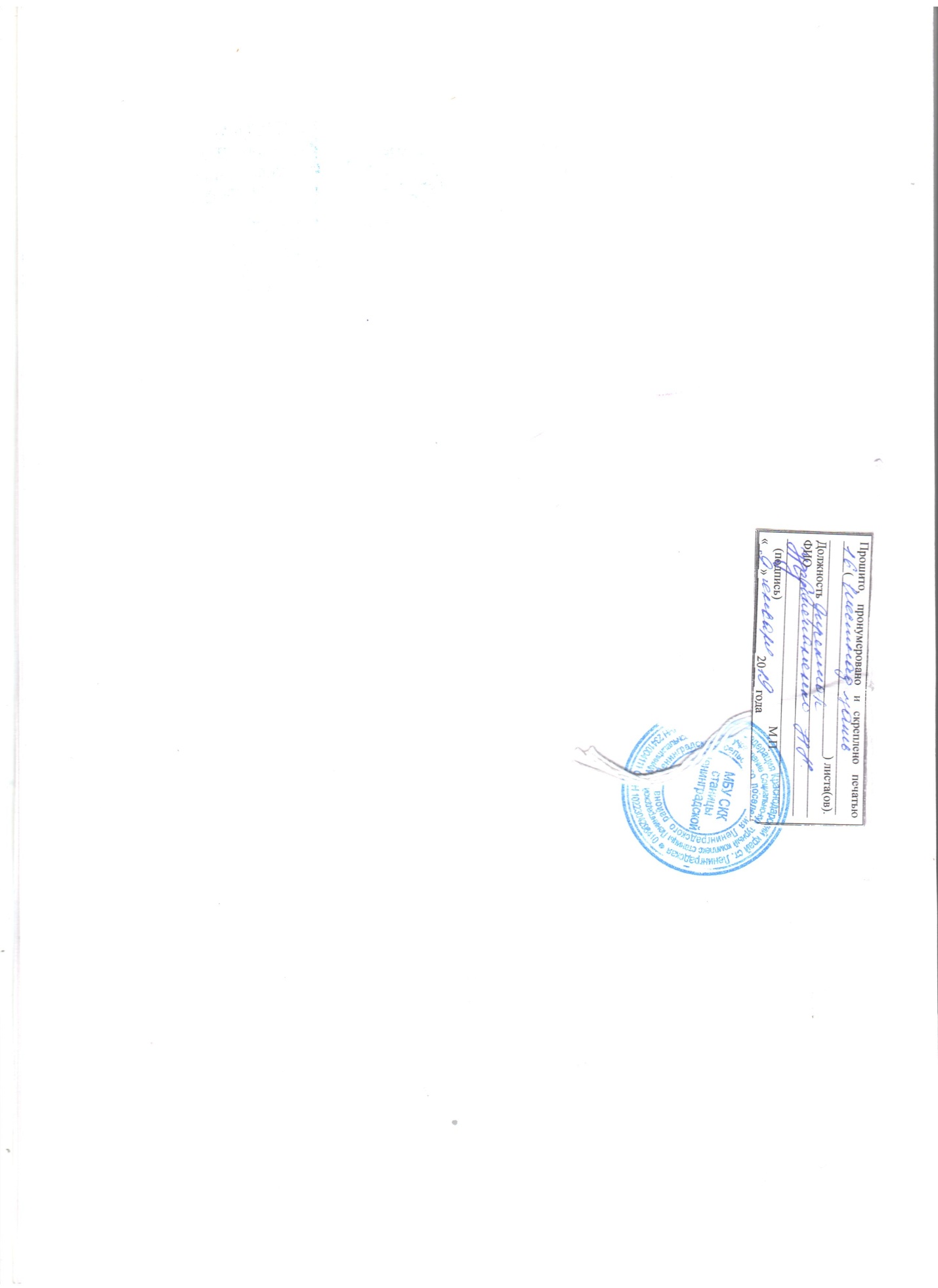 Взрывчатка или подозрительные предметыРасстояниеГраната РГД-5Не менее 50 мГраната Ф-1Не менее 200 мТротиловая шашка массой 200 гр45 мТротиловая шашка массой 400 гр55 мПивная банка 0,33 литра60 мЧемодан (кейс)230 мДорожный чемодан350 мАвтомобиль типа "Жигули"460 мАвтомобиль типа "Волга"580 мМикроавтобус920 мГрузовая машина (фургон)1240 м